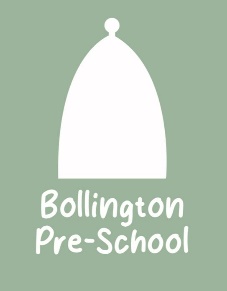 09	Early years practice procedures09.15	 Progress check at age twoA template for completing the two-year-old progress check is provided on TapestryThe key person is central to the progress check and must be the person completing it.Settings should take guidance from their local authority as to when the progress check at age two is completed; if no such guidance is provided, the progress check is completed when the child is between 26 and 30 months old. The child should be attending the setting for at least 1 term before the check is completed.Once the timing of the child’s progress check is confirmed, parents are invited to discuss their child’s progress at a mutually convenient time.The setting must seek to engage both parents and make allowance for parents who do not live with their child to be involved.Completing the progress check at age twoOn-going observational assessment informs the progress check and must be referred to.Children’s contributions are included in the report. Staff must be ‘tuned in’ to the ways in which very young children, or those with speech or other developmental delay or disability, communicate/Where any concerns about a child’s learning and development are raised these are discussed with the parents, the SENCo and the setting manager. If concerns arise about a child’s welfare, they must be addressed through 06 Safeguarding children, young people and vulnerable adults procedures.The key person must be clear about the aims of the progress check as follows:to review a child’s development in the three prime areas of the EYFSto ensure that parents have a clear picture of their child’s developmentto enable educators to understand the child’s needs and, with support from educators, enhance development at homenote areas where a child is progressing well and identify any areas where progress is less than expecteddescribe actions the provider intends to take to address any developmental concerns (working with other professionals as appropriate)